S filmom u Europu!Hrvatska ulazi u Europsku uniju 1. srpnja, a 13. srpnja na pulskom Kaštelu počinje međunarodni program Europolis. To je idealna prilika da se i Festival igranog filma u Puli uključi u proslavu ulaska Hrvatske u EU i da publici omogući upoznavanje s kinematografijama svih njenih članica.    Još od 2001. godine Pula osim nacionalnog ima i program europskog filma, a upravo iz zemalja Europske unije dolaze najbolja europska filmska ostvarenja s kojima ćemo realizirati reprezentativni međunarodni program 60. izdanja.Publika Festivala igranog filma u Puli pokazuje sve veće zanimanje za program europskog filma, a osobito za filmove iz zemalja Europske unije. Program europskog filma koji se odvija na Kaštelu tjedan dana prije Arene (a tijekom Nacionalnog programa reprizno u Kinu Valli), privlači oko 800 gledatelja po filmu, i time stvara vrstan uvod u nacionalni program Festivala. Također, ti filmovi svojim raznovrsnim žanrovima idealno programski nadopunjuju Nacionalni program i pružaju odmak od svakodnevice koja je snažno zastupljena u hrvatskim ostvarenjima.  Festival igranog filma u Puli od 2010. gostuje s filmovima iz programa Europolis na ljetnim festivalima u Dubrovniku, Splitu, Rijeci i Zagrebu. I ove godine dogovorena su gostovanja na Dubrovačkim ljetnim igrama, Splitskom ljetu, ljetnoj pozornici art-kina Croatia u Rijeci, Ljetnom kinu Tuškanac i u Muzeju suvremene umjetnosti u Zagrebu.Umjetnički ravnatelj
Zlatko Vidačković                                                                             

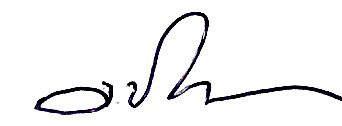 U Zagrebu, 28. ožujka 2013.    